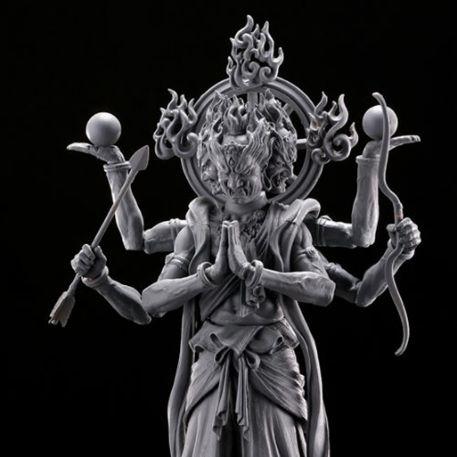 阿修罗的痛苦非天也叫阿修罗，其寿命、环境和受用跟天人差不多。他们最大的痛苦，就是战争。这是为什么？因为嫉妒心很强又有一些福报的人，大多会投生为阿修罗。尤其是那些喜欢战争、发动战争的人。虽然他们死后，大多会堕入地狱，可是有一点福报的也可以暂时不堕，由于有打仗作战的串习力，心里早就播下了喜好战争的种子，这些业种成熟后，就会投生为阿修罗。生为阿修罗后，以前嫉妒与好战的习气使他不断跟天人打仗，在自己的领域内也是相互争斗，无法和睦相处。与人间的战争一样，会带来很多痛苦。如是观修后，会发现财富受用如天人般的非天，身心还是无法摆脱痛苦的折磨。本来，非天在前世造过布施等善因，今生的财富受用可与天人相媲美。但由于他们往昔妒贤嫉能、好争好斗，七种慢基本都具足 ，以此恶习、业力所牵，而感得阿修罗的身份。就像人中的富翁一样，尽管有钱有势，但内心被嗔心之火燃烧着、被嫉妒心之水冲击着、被烦恼之风吹动着，在各种痛苦中不能自拔，根本无有快乐可言。同样，非天嫉妒心极为粗重，就是在自己的范围内，区域与区域之间、部落与部落之间，也总是争斗不息，格格不入，始终在战火纷飞中过日子。当今社会跟古代完全不同，现在人无论出家、在家，时时处处都离不开合作。假如一个人合作能力差，跟大家不配合，不管他到哪个集体，都无有容身之地。所以，人的性格很重要，如果待人接物时互相忍让、包容，有种宽厚的心态，不但自己不会苦恼，给别人也提供了自由的空间。否则，一个人若性格不好、修行不好、脾气不好，就会给周围带来种种不安和烦恼。我们平时也感受得到，有些人虽是人的模样，但内在却是阿修罗的心——也许他前世是阿修罗队伍里的一名士兵，暂时来到人间发心工作，等工作结束之后，还要回须弥山的阿修罗群体中，继续“上班”。当然，阿修罗也是很有福报的。《六趣轮回经》中云：“常行于谄诳（chǎn kuáng），乐忿恚（huì）斗诤，由昔行施故，而作修罗主。”可见，往昔如果作过布施，今生才有机会生为阿修罗。因此，我们身为修行人，务必要把握好自己的心态，如果一边积累福报，一边嫉妒心很强，特别争强好胜，学了佛还不能调伏相续，来世则很容易投生为阿修罗，经常与天人发生战争。那阿修罗为什么要跟天人打仗呢？原因是他们看见居于上方的天人财富受用尽善尽美，一切所需都是从如意树而生，于是嫉妒得不得了。更令他们怒火中烧的是，如意树的树根竟然长在自己境内……在这种嫉妒心的驱使下，阿修罗忍无可忍，身披盔甲、手持兵刃，全副武装前去与天人决一死战。与此同时，平时温顺调柔的诸位天人，也来到粗恶苑取出兵器，准备迎战。（原本天人整日沉溺于玩乐歌舞，没有什么嗔恨心，但一到粗恶苑后，嗔恨心马上就生起来了。就像我们有些道友，平时性格还不错，但一谈到某某人，脸色就变了，以致嗔心大发、面目丑陋。）天界有一头护地神象，力大无穷，帝释天只要想它，它马上就知道，并幻变出三十三个头，一一头上有宝池、花、玉女、侍女等，来到帝释天面前。其余三十二个小王也是如此，只要帝释天一忆念，他们就会立即感应到，然后前往帝释天身边，不用一个个打电话去通知 。此时，帝释天骑在大象中间的头上，三十二小王则骑在其余三十二个头上 ，由不可思议的天兵天将围绕，发出震耳欲聋之声，威风凛凛，势不可挡，前往与阿修罗决战的地方。在双方浴血奋战的过程中，天人的金刚、宝轮、短矛、铁弩(nǔ)等，好似雨点般降下，打在阿修罗身上。尤其是帝释天的金刚威力无穷，只要一出手，必定令对方当场丧命。天人依靠自身的神变，能将大山抱在怀里顺手抛出。以往昔业力所感，他们身材伟岸魁梧，高度相当于笔直站立的七个人，相比之下，阿修罗就显得又矮又小。而且，天人除了断头以外，其余部位再怎么受伤，只要用天界的甘露涂敷即会恢复，绝不会导致死亡。然而，阿修罗却跟人一样，只要击中要害便会丧命，所以他们经常惨遭失败。尤其当天人在醉天象的鼻上系上宝剑轮、派出天象时，顷刻间可使数十万阿修罗死于非命。由于游戏海下面居住着许多阿修罗，所以天人故意将尸体从须弥山上滚下，落入游戏海中，整个海水被染成一片血红……非天就是这样始终以战争虚度光阴的。以上介绍了非天因如意树与天人作战的情形，很多佛经中对此都有描述。不过在《观佛三昧海经》中，还讲了另外一种因缘：阿修罗的始祖，娶了天界乾闼婆(qián tà pó)（乐神）的女儿后，乾达婆女不久就怀孕了，经八千年才生下一女（舍脂），容貌极为端正，天上天下无有过之者。帝释天见后为之倾心并去求婚，阿修罗王很高兴地把女儿嫁给了他。帝释天如愿娶得阿修罗女后，便为她赐号“悦意”，对她百般宠爱。一天，帝释天到欢喜园，和许多婇女在池中嬉乐。悦意见了醋意大发，妒火顿生，暗中派五位夜叉向父亲告状：“现在帝释天不再宠爱女儿了，竟然丢下我，和婇女在池中游戏。请父王替女儿做主！”阿修罗王听了很生气，立即率领大军，向天界进攻。经过一场大战后，他们打败了帝释天。帝释天东躲西藏，非常狼狈。此时有位天人提醒：“您是佛的在家弟子，佛曾说若遇大难，只要念般若波罗蜜咒，就能战胜一切困难。”于是帝释天持诵“揭谛揭谛，波罗揭谛………”，空中忽然飞出四只大刀轮，阿修罗王的耳鼻、手足全被砍掉，落入海中，使海水都变得血红。阿修罗王惊恐万分，走投无路之下，只好钻入莲藕丝孔中藏身 。第一次战争就这样结束了。然而，天人与阿修罗的战争，并未自此划下休止符。多年后，帝释天又爱上阿修罗王的另一个女儿，便派乐神前去求婚。阿修罗王觉得他实在欺人太甚，立刻发兵攻打天人。就在阿修罗将要攻下天宫时，帝释天又忆起上次的神咒，凭借神咒的威力，阿修罗军被杀得节节败退，只好再次退入莲藕孔中躲藏。（据有些经典描述，阿修罗王比须弥山还高，但依靠他的神变力，有时也可以变得像蚂蚁一样小。）帝释天攻入阿修罗城后，不见阿修罗王，只见城中有许多阿修罗女，就把她们全部掳走了。之后，阿修罗王派出一位使者，前去和平谈判，指出帝释天身为佛弟子，不应犯戒偷盗。帝释天想想也觉得理亏，于是答应归还阿修罗女，并赠送天人的甘露作为回报；阿修罗王也将爱女献给帝释天，并自愿受持三皈五戒，成为佛弟子。非天的“第二次世界大战”就此平息，但“第三次世界大战”，不知道什么时候开始。可见，阿修罗王的力量非同小可。在《正法念处经》中，就记述了阿修罗王两次手障日月，造成日食月食的故事。他之所以有这么大威力，是因为往昔生为婆罗门时，有一次见佛塔起火，他极力灭火而使塔不坏，以此功德，发愿来世得到大身。但由于他仍不信正法，常爱斗战，故死后堕入阿修罗道，成了阿修罗王。通过这个公案亦可了知，咒语的力量不可思议，能令天人转败为胜，打败非天。转生为阿修罗的根本因，其实主要是嫉妒心。前面也讲过，若对超过自己的人无法忍受、心生忧恼，这就是嫉妒。清朝雍正年间有个白太官，是当时八大武术家之一。一次他在回乡途中，恰巧遇到个小孩正对着一块大石头练功，掌到之处，火光四溅，功夫非同一般。白太官心想：“我家乡竟有这样的小孩，现在武功就如此了得，长大后肯定会超过我。”在强烈嫉妒心的驱使下，他竟生起杀心，一掌把小孩打死了。在断气之前，小孩怒目而视，咬牙切齿地说了一句：“你杀了我，我爹白太官定会找你报仇！”白太官一听，如五雷轰顶，方知杀的是自己儿子，但悔之晚矣。因此，以嫉妒心害别人，终究会害了自己。莎士比亚曾说：“你要留心嫉妒啊，那是一个绿眼的妖魔！”的确，人一旦有了嫉妒心，真像着了魔一样，很多事情不会去考虑。所以，在同学、同事、同修之间，倘若出现竞争对手，我们一定要观察自己的心。否则，今生嫉妒心太强，来世很容易转生为阿修罗。在天界中，如果阿修罗的力量大，天人的力量就会削弱，双方一旦发生战争，天人若被打败了，人间就会出现种种晦气，产生四大不调、天灾人祸等诸多苦难。当然，天人力量的强弱，也跟人间是否行善有关，假如世人行善的多，不但人间风调雨顺、四时吉祥，天人的白法力量也会增上，从而战胜阿修罗。如《正法念处经》云：“若世间人，顺法修行，天众则胜，阿修罗军，退散破坏。”我们作为修行人，若想不投生为阿修罗，一方面要多思维轮回痛苦，另一方面，也不要有好战的心态。有些人平时酷爱打仗、武器，喜欢看武侠小说和武打片，这种习气很不好。出家人应该不会这样吧，否则，你剃光头就没有必要了；而作为在家居士，倘若天天如此，常看跟打仗有关的电影、电视或书籍，对自己也有害无利。其实，转生为阿修罗并不难。《杂譬喻经》中就讲过 ，阿修罗王的前世曾是个穷人，住在一条大河边，经常过河砍柴。由于水深浪大，他曾数次被河水淹没，幸而生还。有一天，他正好供养了一位独觉。独觉吃过斋饭，将钵扔到空中，腾空而去。他见后心生欢喜，默默发愿：“愿我以此功德，来世身形高大，一切深水无能过膝。”由于这个因缘，他后来转生为四大阿修罗王中的一位。所以，我们不应随便发愿。总而言之，我们每个人要发自内心地观想：非天也不离痛苦本性。本来，非天的财富受用可与天人相媲美，可是由于往昔妒贤嫉能、好争好斗的恶习业力所牵而感得阿修罗的身份。这些非天嫉妒心极为粗重，就是在自己的范围内，区域与区域之间、部落与部落之间，也总是争斗不息，格格不入，始终在战火纷飞中过日子。他们看见高居上方的天人财富、受用尽善尽美，一切所需都是从如意树上生出，实在是忍无可忍，更令他们怒火中烧的是，如意树的树根居然是长在自己的境内……在这种无法容忍的嫉妒心驱使下，非天将士身披盔甲、手持兵刃全副武装前去与天人决一死战。与此同时，诸位天人从粗恶苑里取出兵器乘着护地神象，天王帝释骑在大象中间的头上，三十二眷属骑在大象的其余三十二个头上，由不可思议的天兵天将围绕，发出震耳欲聋的声音，威风凛凛，势不可挡。双方在浴血奋战的过程中，天人的金刚、宝轮、短矛、铁弩（nǔ）等好似雨点般降下，他们依靠自身的神变能将大山抱在怀里顺手抛出，以往昔的业力所感，这些天人身材伟岸魁梧，高度相当于笔直站立的七个人，相比之下，阿修罗就显得又矮又小。而且，天人除了断头以外，其余部位再怎么受伤，只要用天界的甘露涂敷就会立即恢复，绝不会导致死亡。然而，阿修罗却与人一样，击中要害部位便会丧命，所以他们经常惨遭失败。当天人在醉天象的鼻上系上宝剑轮，派遣出天象时，顷刻间可使数十万的阿修罗死于非命，他们的尸体从须弥山上滚下来，落入游戏海中，整个海水被染成一片血红。这些非天就是这样始终以战争虚度光阴。因此，我们要发自内心地观想非天不离痛苦本性的情景。